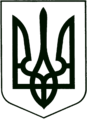 УКРАЇНА
МОГИЛІВ-ПОДІЛЬСЬКА МІСЬКА РАДА
ВІННИЦЬКОЇ ОБЛАСТІ  РІШЕННЯ №751Про внесення змін до Програми «Підтримка вторинної (спеціалізованої) медичної допомоги у Могилів-Подільській міській територіальній громаді, у тому числі забезпечення заходів на боротьбу з гострою респіраторною хворобою СOVID-19, спричиненою коронавірусом SARS-CoV-2, на 2022-2024 роки»      Керуючись ст. 26 Закону України «Про місцеве самоврядування в Україні», з метою розвитку вторинної медичної допомоги, -       міська рада ВИРІШИЛА:Внести зміни до Програми «Підтримка вторинної (спеціалізованої) медичної допомоги у Могилів-Подільській міській територіальній громаді, у тому числі забезпечення заходів на боротьбу з гострою респіраторною хворобою СOVID-19, спричиненою коронавірусом SARS-CoV-2, на 2022-2024 роки», затвердженої рішенням 31 сесії міської ради 8 скликання від 24.03.2023 року №715 (далі - Програма), а саме: розділ 6 «Фінансове забезпечення заходів Програми» викласти у новій редакції згідно з додатком, що додається.Фінансово - економічному управлінню міської ради (Власюк М.В.) забезпечити фінансування даної Програми в межах бюджетних призначень.Контроль за виконанням даного рішення покласти на заступника міського голови з питань діяльності виконавчих органів Слободянюка М.В. та на постійну комісію міської ради з гуманітарних питань (Чепелюк В.І.).             Міський голова						Геннадій ГЛУХМАНЮК                                                                                                 Додаток                                                                                                 до рішення 32 сесіїміської ради 8 скликаннявід 16.06.2023 року №751Фінансове забезпечення заходів ПрограмиПротягом року обсяг фінансування Програми за рахунок надходжень коштів загального фонду бюджету громади може змінюватись відповідно до рішення міської ради про внесення змін до бюджету громади.Реалізація Програми дасть змогу забезпечити населення громади доступною та якісною вторинною (спеціалізованою) медичною допомогою, знизить рівень захворюваності та смертності, в т.ч. від респіраторної хвороби СOVID-19, спричиненої коронавірусом SARS-CoV-2.         Секретар міської ради			              	      Тетяна БОРИСОВАВід 16.06.2023р.32 сесії            8 скликання№з/пНазва заходуСума всього, тис. грнВ т.ч. сума на 2022 рік, тис. грнСума на 2023 рік, тис. грнСума на 2024 рік, тис. грнЗаробітна плата36350,015000,08350,013000,0Нарахування на оплату праці8450,03300,01850,03300,0Предмети, матеріали, обладнання та інвентар5600,01600,03500,0500,0Медикаменти та перев’язувальні матеріали30660,06760,015000,08900,0Продукти харчування2250,0750,0750,0750,0Оплата послуг (крім комунальних)2600,01600,0500,0500,0Видатки на відрядження300,0100,0100,0100,0Оплата теплопостачання35640,111191,611885,512563,0Оплата водопостачання і водовідведення6242,51960,32081,82200,4Оплата електроенергії18615,34589,56874,07151,8Виплата пенсій і допомог853,1270,1284,4298,6Інші виплати населенню                                                                                                                                                                                                                                        540,0140,0200,0200,0Придбання обладнання і предметів довгострокового користування24000,015000,03000,06000,0Капітальний ремонт інших об’єктів3000,01000,01000,01000,0Реконструкція та реставрація інших об’єктів9409,23409,23000,03000,0Всього:184510,266670,758375,759463,8